SESTAVI  ČRKO  K  Z RAZLIČNIMI MATERIALI, KI JIH NAJDEŠ DOMA. POBARVAJ ČRKO K 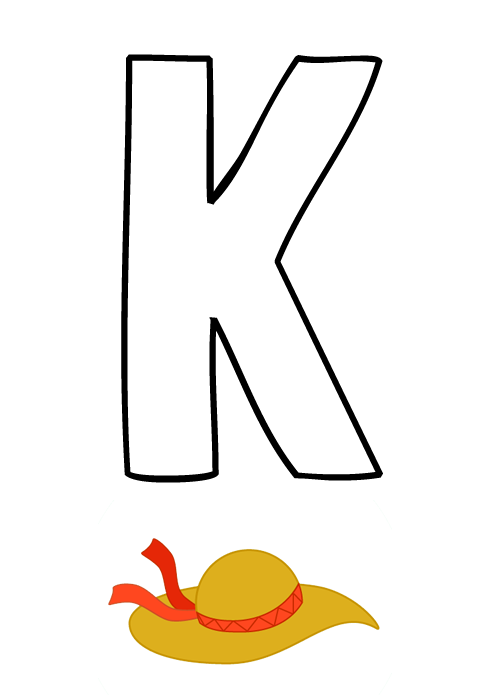 NARIŠI ČRKO K   NA  VELIK PAPIR, DAJ PAPIR NA POL IN SPET NAPIŠI ČRKO V ….. (SAJ VEŠ KOT V ŠOLI)NARIŠI, KAJ LAHKO OKUŠAŠ IN SE ZAČNE S TO ČRKO.     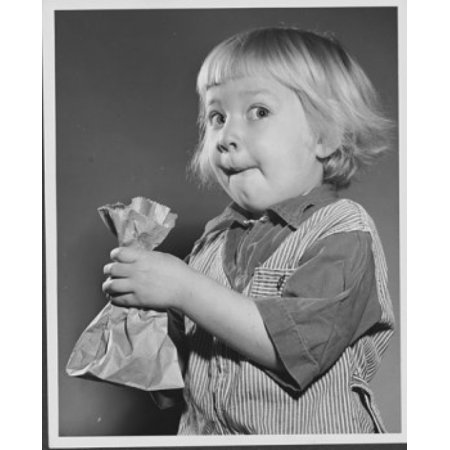 NARIŠI, NAPIŠI ALI NALEPI PET STVARI, KI JIH LAHKO VIDIŠ IN SE ZAČNO Z GLASOM K. 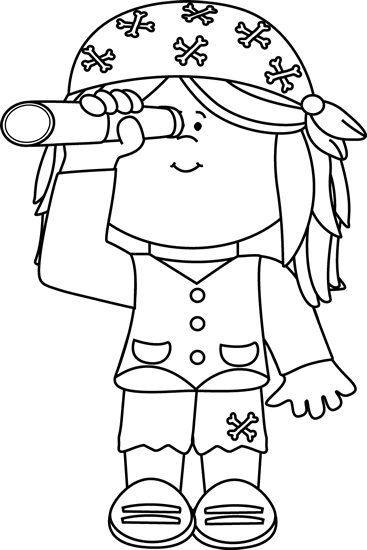 NARIŠI, NAPIŠI ALI NALEPI KATERE STVARI LAHKO SLIŠIŠ IN SE ZAČENJAJO NA GLAS K.  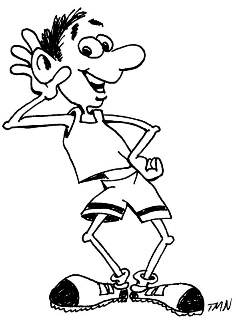 PRERIŠI RAZPREDELNICO. POIŠČI SLIČICE IN JIH NALEPI V ZVEZEK GLEDE NA MESTO GLASU. K________                         ___ K____            _____ K                            MAK               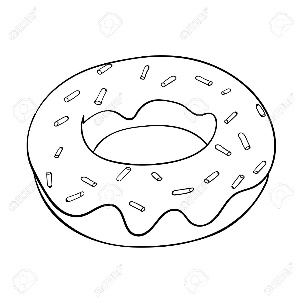 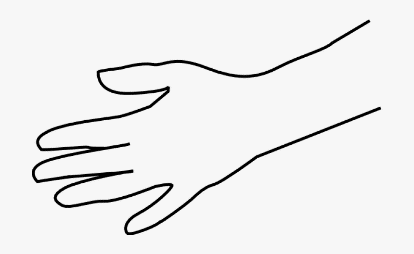 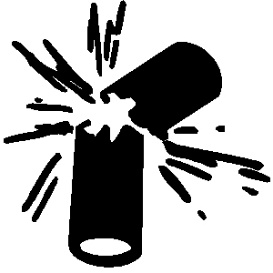 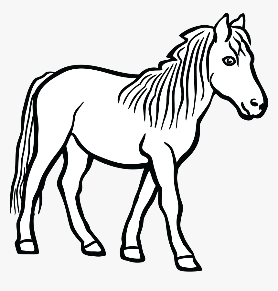 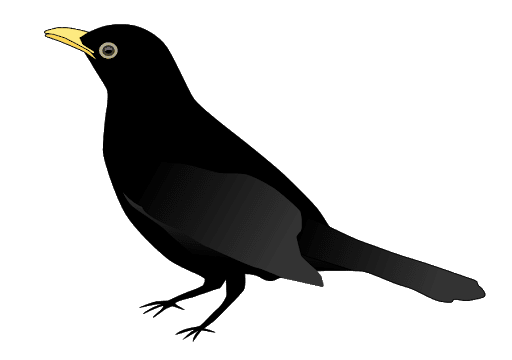 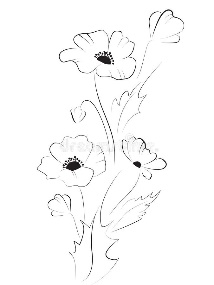 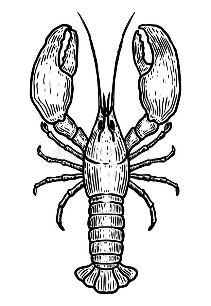 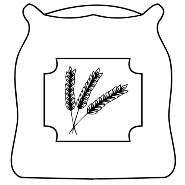 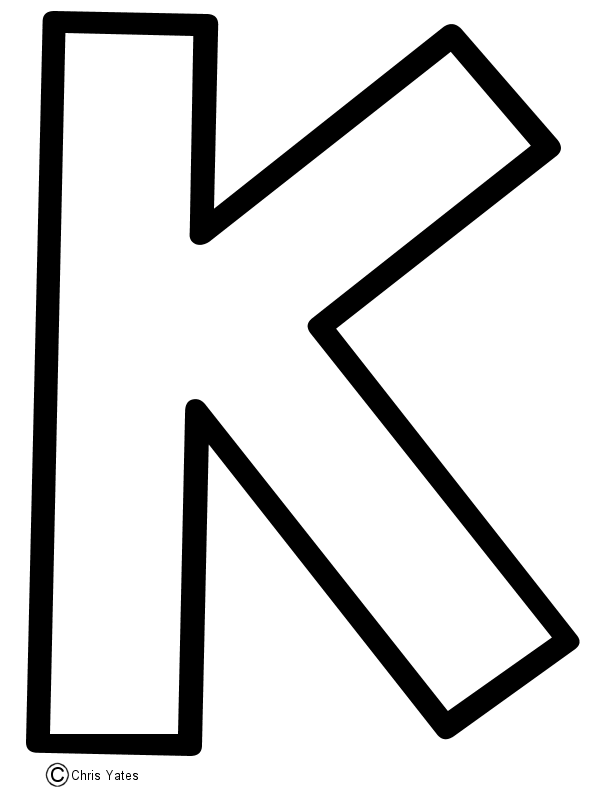  UGANI, KDO OZR. KAJ JE TO. (POMERI SE S FILIPOM. KDO BO PREJ? ):             DOMAČI ŽIVALI, KI DAJETA MLEKO  POSODA V KATERO NALIJEŠ SOKPTICA UJEDA, KI LETI VISOKO IN IŠČE PLEN    LIK, KI NIMA KOTOV IN JE SESTAVLJEN IZ SKLENJENE  KRIVE ČRTEVČASIH SO JIH MOŽJE IMELI NA GLAVI, ČAROVNIK GA UPORABLJA ŠE DANESNOTRANJI PROSTOR V KATEREM KUHAMO PO DOPOLDANSKI MALICI SLEDI  K KAR OSTANE ZA KRAVO NA PAŠNIKU    TORTO, KRUH, ZREZEK, VSE TO IN ŠE VEČ LAHKO DAŠ NA K  NAMAZE NAMAŽEŠ NA K DOMAČA ŽIVAL, KI NAM NESE JAJCALEV JE _________ ŽIVALITISTI, KI KAJ KUHA JE     VEČJE MESTO 11 KM SEVERNO OD ŠKOFJE LOKEČE IMAŠ SREČO, SO REKLI, DA IMAŠ K ŠPORT PRI KATEREM MEČEŠ ŽOGO NA KOŠ   ZA PUSTA NE SME MANJKATI  KPO ŽILAH TI TEČE KŽABI ENI REČEJO TUDI  K  TRKU DVEH AVTOMOBILOV REČEMO TUDI K TELO, KI GA MEČEMO PRI ČLOVEK NE JEZI SEPOVEJ DVE BESEDI, KI SE ZAČNETA IN KONČATA S ČRKO K     POKAŽI IN RAZLOŽI:    (PANTOMIMA)- LAHKO IZBIRAŠ MED:KLANJAJ SE,  KROŽI PO KUHINJI, KIMAJ,   KUHAJ  KOSILO,  KAŽI  OSLE,      KLOFNI SVOJO SENCO, KRIČI V KURILNICI/KLETI, KURI OGENJ,POSTAL SI KLOVN, KAČA SI, POSTALA SI KRALJICA,KROHOTAJ SE, POSTALA SI KAMELA. ŽIVAL, KI SPREMINJA BARVO SVOJEGA TELESA-KDOMAČI IZRAZ ZA ZABOJ - K STAVBA V KATERI SO HRANILI ŽIVILA - KČEŠNJE IMAJO PEŠKE, SLIVE PA KVEJE DREVESA TVORIJO K    MAŠA SI JE SKUHALA PREVEČ K. NAŠE TELO JE POKRITO S K.NE VOZIM ŠE AVTA, VOZIM PA  K.VELIKA DVORANA V KATERI SO LAHKO OGLEDAMO FILME IN RISANKE.POSTAVI  SVOJO  FIGURICO  NA USTREZNO STOPNIČKO.  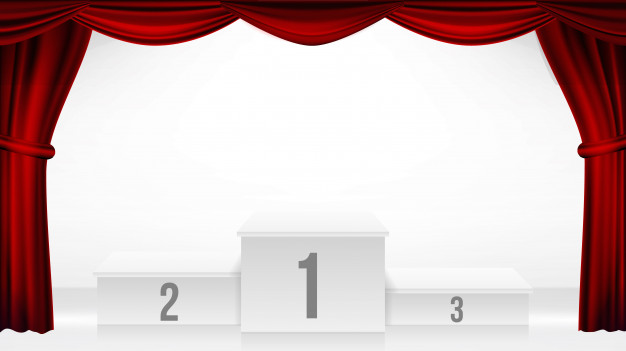 KAKO SE POČUTIŠ  IZBERI SLIKCO IN JO PRERIŠI V ZVEZEK.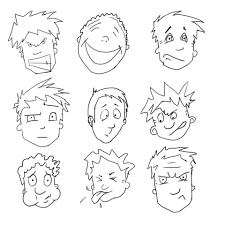 